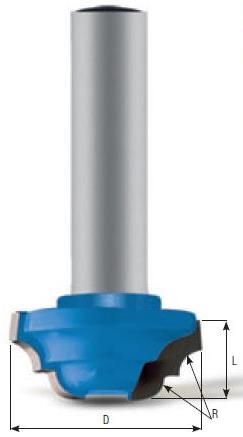 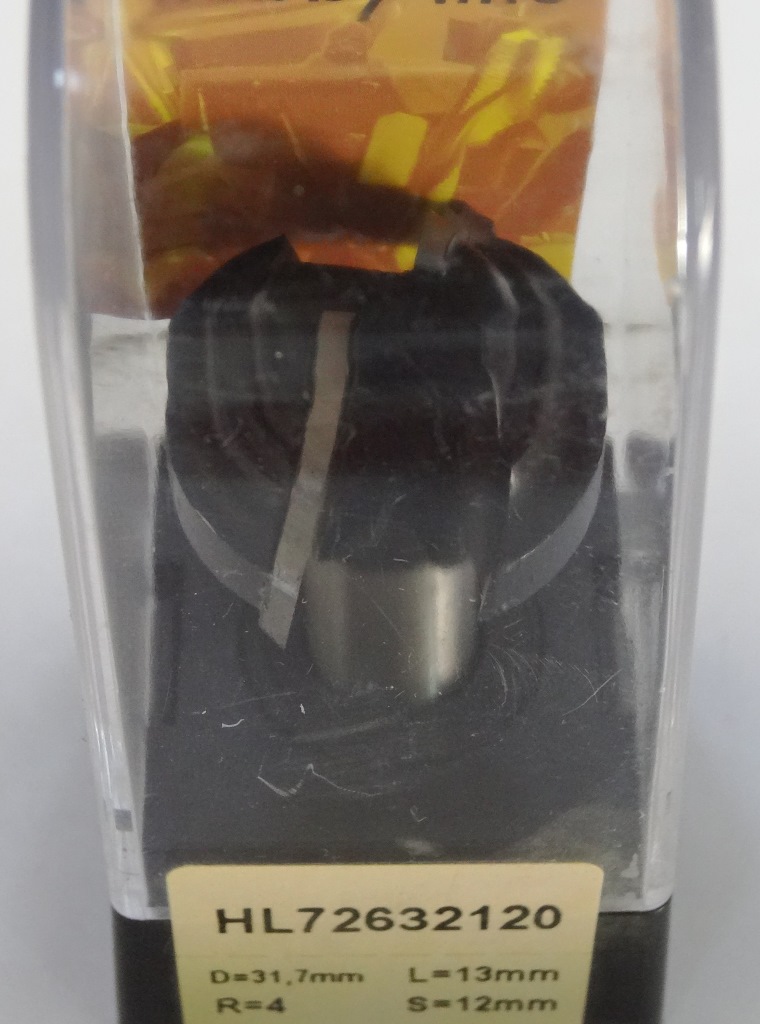 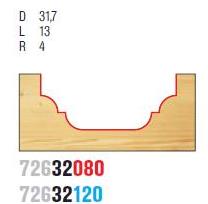 Код из 1САртикулНаименоваие/ Бренд/ПоставщикТехнические характеристикиГабаритыД*Ш*В,ммМасса,грМатериалМесто установки/НазначениеF0039195HL72632120Фреза концевая  BSP Pro профильная пазовая D=31,7  h=13 R=4  S=12 Z=2D=31,7  h=13 R=4  S=12 Z=21000металлДля фрезеров с ЧПУ /обрабатывающие центра /ручной инструмент – фрезерованиеF0039195HL72632120D=31,7  h=13 R=4  S=12 Z=21000металлДля фрезеров с ЧПУ /обрабатывающие центра /ручной инструмент – фрезерованиеF0039195HL72632120BSPD=31,7  h=13 R=4  S=12 Z=21000металлДля фрезеров с ЧПУ /обрабатывающие центра /ручной инструмент – фрезерование